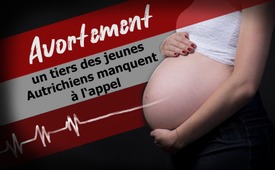 Avortement : un tiers des jeunes Autrichiens manque à l'appel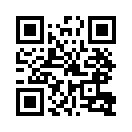 Une guerre invisible se déroule dans le monde entier, qui a généré un business de plusieurs milliards de dollars. Il s'agit de l'avortement, avec toutes les conséquences qui en découlent. Quelle serait l'alternative à cela ? Le médecin new-yorkais Dr Bernard Nathanson l’explique à travers son film mondialement connu « Le cri silencieux ».Avortement : un tiers des jeunes Autrichiens manque à l'appel
Revenons en 1935. Le parlement islandais est le premier pays occidental qui légalise l'interruption de grossesse sous certaines conditions. Jusqu'à cette date, la population en général considérait comme allant de soi que la vie commençait avec la conception et qu'elle méritait donc d'être protégée dès ce moment-là.
Pourtant, de puissants lobbies pro-avortement avaient réussi, contre toute compréhension naturelle, à donner à la population mondiale une nouvelle définition de la grossesse. Parallèlement, un État après l'autre a adopté l'avortement comme un droit à travers la politique. En 1975, l'Autriche a adopté le régime du délai, qui permet depuis lors d'avorter légalement jusqu'à la fin du troisième mois de grossesse.

Avortement : la guerre invisible 
Le temps a passé depuis. Un rapport de l'ONU datant de 2022 indique que 50 millions d'avortements sont pratiqués chaque année dans le monde. Si on fait le calcul sur une période de 10 ans, cela représente 500 millions [!] d'avortements. Et cela sans compter les cas non déclarés ! Un chiffre qui éclipse n'importe quelle guerre mondiale - à la différence qu'on ne voit pas de morts et que la population ne se doute pas de cette dimension. 
Christian Fiala, directeur d'une clinique d'avortement viennoise, estimait en 2010 que l'Autriche, avec 30 000 à 40 000 interruptions de grossesse par an, faisait partie des pays européens les plus performants. D'autres statistiques confirment également ce chiffre. Ce comportement des dernières décennies a pour conséquence qu'il manque un tiers des jeunes adultes en Autriche. 
L'avortement : un énorme modèle commercial
Dans quelle mesure le fait que les avortements rapportent beaucoup d’argent est-il justifiable ? En Autriche, un avortement coûte entre 400 et 800 euros. Rien que pour l'Autriche, il en résulte une somme d'environ 25 millions d'euros qui sont gagnés chaque année par les cliniques et les médecins pratiquant l'avortement.
Dans le monde entier, les avortements représentent un marché de plusieurs milliards. De plus, dans de nombreux pays comme la Suisse, l'interruption de grossesse est même payée par l'assurance maladie, c'est-à-dire par la collectivité !  
Mais ce n'est pas tout ! En 2015, une équipe de défenseurs de la vie a révélé, à l'aide de caméras cachées, que non seulement l'avortement, mais aussi les fœtus avortés faisaient l'objet d'un énorme commerce.  Les vidéos montrent comment des hauts fonctionnaires de l'entreprise d'avortement Planned Parenthood négocient la vente de parties du corps et de tissus corporels d'embryons avortés. Après la publication de ces vidéos tournées en caméra cachée, le groupe a été fortement mis en difficulté en 2015. Non seulement les fonds publics ont été réduits, mais dans certains États américains, ils ont été complètement supprimés.

Culture de la vie
Le médecin new-yorkais Bernard Nathanson a été l'un des pionniers de la libéralisation de l'avortement et en 1968, l'un des membres fondateurs de la Ligue nationale d'action pour les droits à l'avortement. À l'époque Il dirigeait la plus grande clinique d'avortement des États-Unis. Dans les années 1970, avec l'utilisation de la technologie des ultrasons, il a pu observer pour la première fois ce qui se passait réellement lors d'un avortement.
Peu de temps après, il est devenu le chef de file du mouvement pour le droit à la vie. Il a démasqué les mensonges du lobby de l'avortement qui, notamment sous sa direction, avait réussi à légaliser l'interruption de grossesse. Au milieu des années 80, il a produit le film mondialement connu « Le cri silencieux ».
Le film montre un fœtus de douze semaines dans le ventre de sa mère, qui tente en vain de se défendre contre le terrible instrument qui commence à le déchirer vivant. Bernard Nathanson est arrivé à la conclusion que la vie d'un être humain commence au moment de sa conception et que tout avortement est un meurtre (!) commis sur une créature extrêmement vulnérable. 
Ainsi, des millions d'enfants avortés se voient refuser la vie parce qu'ils ne sont pas les bienvenus pour une raison ou une autre.  Chers spectateurs, donnez une voix à ces enfants à naître dans le monde et aidez-nous à faire prendre conscience que les droits de l'enfant doivent commencer dès le ventre de la mère !de m.w.Sources:Erste Staaten legalisieren die Abtreibung
https://www.diepresse.com/4647266/vor-80-jahren-erster-westlicher-staat-erlaubt-abtreibung
https://de.wikipedia.org/wiki/Schwangerschaftsabbruch
https://jugendfuerdasleben.at/fakten-infos/das-leben-vor-der-geburt/mensch-von-anfang-an
Abtreibung – der unsichtbare Krieg
https://orf.at/stories/3252097
https://jugendfuerdasleben.at/fakten-infos/abtreibung/abtreibungszahlen
Abtreibung als riesiges Geschäftsmodell
https://abtreibung.at/fur-ungewollt-schwangere/methoden/kosten/
https://www.oesterreich.gv.at/themen/frauen/schwangerschaftsabbruch.html
https://www.welt.de/politik/ausland/article144822825/Abtreibungsfirma-bietet-Embryogewebe-zum-Kauf-an.html
https://www.die-tagespost.de/politik/die-abtreibungslobby-woelfe-im-schafspelz-art-211184
https://www.lilli.ch/schwangerschaftsabbruch_schweiz
https://www.fedlex.admin.ch/eli/cc/1995/1328_1328_1328/de
Kultur des Lebens
https://www.planet-wissen.de/natur/anatomie_des_menschen/schwangerschaft/pwieultraschall100.html
https://www.truechristianity.info/de/articles/article0002.phpCela pourrait aussi vous intéresser:#Avortement - www.kla.tv/Avortement

#Autriche - www.kla.tv/Autriche

#SanteMedecine - Santé et médecine - www.kla.tv/SanteMedecineKla.TV – Des nouvelles alternatives... libres – indépendantes – non censurées...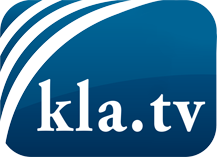 ce que les médias ne devraient pas dissimuler...peu entendu, du peuple pour le peuple...des informations régulières sur www.kla.tv/frÇa vaut la peine de rester avec nous! Vous pouvez vous abonner gratuitement à notre newsletter: www.kla.tv/abo-frAvis de sécurité:Les contre voix sont malheureusement de plus en plus censurées et réprimées. Tant que nous ne nous orientons pas en fonction des intérêts et des idéologies de la système presse, nous devons toujours nous attendre à ce que des prétextes soient recherchés pour bloquer ou supprimer Kla.TV.Alors mettez-vous dès aujourd’hui en réseau en dehors d’internet!
Cliquez ici: www.kla.tv/vernetzung&lang=frLicence:    Licence Creative Commons avec attribution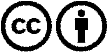 Il est permis de diffuser et d’utiliser notre matériel avec l’attribution! Toutefois, le matériel ne peut pas être utilisé hors contexte.
Cependant pour les institutions financées avec la redevance audio-visuelle, ceci n’est autorisé qu’avec notre accord. Des infractions peuvent entraîner des poursuites.